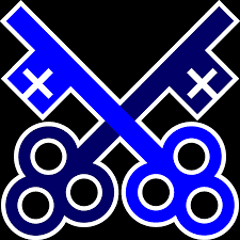 Peterston super Ely MUGA (Multi-Use Games Area) offers 3 tennis courts, netball court, basketball court and small and medium size football pitches.  It is an all-weather surface with token operated floodlights.  Some time slots can be booked for sole use and at other times the MUGA is free to use on an informal basis.  Regular and one-off bookings are welcome.The MUGA can be booked Monday to Friday between 5pm and 9pm, and on Saturday or Sunday between 5pm and 8pm.  Bookings can be for individual courts or for the whole pitch, and can be for one date or for repeat dates.  You can book up to 2 weeks in advance for single date bookings.  Check available times on the MUGA calendar in the PSE Community Council website by clicking on the link on the home page (scroll down to see the link).Text your booking to 07547 011458 or send by email to psemugabookings@gmail.com  Include your name and address and phone number as well as the date and time for booking.You will be sent an invoice for single date bookings but repeat bookings must be paid in advance.  You can pay by cheque or bank transfer to the Community Council.Charges are £6 per tennis court per hour on weekdays and £5 on weekends: and £18 for the whole MUGA Floodlighting is available for dark evenings using a token for a meter at the MUGA.  Tokens cost £3 for one hour and can be bought by request to the above email address or by text.